Анкета юридического лица Клиент     выгодоприобретатель     Представитель     ______________(иное)(идентификационная часть) Я, ____________________________________________________________________________,             ФИО руководителя юридического лицав соответствии п. 4 ст. 9 Федерального закона от 27.07.2006 г. № 152-ФЗ «О персональных данных» даю согласие на обработку всех указанных мной в настоящей Анкете персональных данных КИТ Финанс (АО), адрес: 191119, Санкт-Петербург, ул. Марата, д.69-71 лит. А (далее – Компания) в целях заключения, исполнения, изменения, расторжения мною договоров (соглашений) с Компанией, (договор на брокерское обслуживание, депозитарный договор, договор об электронном документообороте и/или иной договор/соглашение), в том числе дистанционным способом посредством сети Интернет, а также в целях проведения опросов, анкетирования, рекламных и маркетинговых исследований, акций в отношении услуг, оказываемых КомпаниейНастоящее согласие  предоставляется на осуществление любых действий в отношении персональных данных, которые необходимы для достижения вышеуказанных целей, как с использованием средств автоматизации так и без использования таких средств,  включая  сбор, систематизацию, накопление, хранение, уточнение (обновление, изменение), извлечение, использование, обезличивание, блокирование, удаление, уничтожение, а также  передачу таких персональных данных третьим лицам (в том числе передачу третьим лицам для целей проведения упрощенной идентификации, предусмотренной Федеральным законом от 07.08.2001 №115-ФЗ, агентам, организаторам торговли на рынке ценных бумаг, эмитентам, депозитариям, регистраторам, клиринговым и расчетным организациям), при условии обеспечения конфиденциальности и безопасности персональных данных при их обработке, в том числе посредством заключения с Компанией соглашения о конфиденциальности, предусматривающего ответственность за разглашение персональных данных в рамках действующего законодательства Российской Федерации. Настоящее согласие действует с момента его предоставления, прекращается по моему письменному заявлению (отзыву) согласно п. 1 ст. 9 Федерального закона от 27.07.2006 г. № 152-ФЗ «О персональных данных» и может быть отозвано при условии письменного уведомления Компании не менее чем за 30 дней до предполагаемой даты прекращения использования персональных данных.Подписывая этот документ, я, в качестве представителя клиента, обязуюсь представить обновленную анкету и подтверждающие документы, в случае изменения данных, а также подтверждаю, что: - ознакомлен о  последствиях предоставленных ложных данных,- происхождение инвестиционного имущества не связано с легализацией незаконных доходов или финансированием терроризма;- юридическое лицо не является налогоплательщиком США***,- юридическое лицо не имеет отношений с банками-нерезидентами, не имеющими на территории государств, в которых они зарегистрированы, постоянно действующих органов управления,- действую добросовестно и в соответствии с применяемыми обычаями делового оборота;- сведения, указанные в данной анкете на ________________ листах, включая приложения, являющиеся неотъемлемой частью анкеты и содержащие сведения о представителях, выгодоприобретателях, бенефициарных владельцах юридического лица и, являются достоверными.	Должность **** ________________                                                          __________________________/__________________________                                                                                                                            подпись 			          Фамилия И.О                                 	                                                                                                            м.п. Все поля анкеты обязательны для заполнения, в случае отсутствия информации, проставляется прочерк* - бенефициарный владелец - лицо, которое в конечном счете прямо или косвенно (через третьих лиц) владеет (имеет преобладающее участие более 25 процентов в капитале) клиентом либо имеет возможность контролировать действия клиента. ** выгодоприобретатель – лицо, не являющееся непосредственно участником операции, к выгоде которого действует Клиент, в т.ч. на основании агентского договора, договоров поручения, комиссии и доверительного управления, при проведении операции с денежными средствами и/или иным имуществом.*** - юридическое лицо, обладающее критериями, перечисленными в «Положении об утверждении критериев отнесения клиентов к категории иностранных налогоплательщиков (налогоплательщиков США) и способах получения от них необходимой информации в КИТ Финанс (АО)».**** - в случае заполнения анкеты сотрудником Компании также указывается должность, ФИО, подпись сотрудника Компании.1 - в соответствии с главой 20.1 Налогового кодекса РФ: организация финансового рынка - кредитная организация, страховщик, осуществляющий деятельность по добровольному страхованию жизни, профессиональный участник рынка ценных бумаг, осуществляющий брокерскую деятельность, и (или) деятельность по управлению ценными бумагами, и (или) депозитарную деятельность, управляющий по договору доверительного управления имуществом, негосударственный пенсионный фонд, акционерный инвестиционный фонд, управляющая компания инвестиционного фонда, паевого инвестиционного фонда или негосударственного пенсионного фонда, центральный контрагент, управляющий товарищ инвестиционного товарищества, иная организация или структура без образования юридического лица, которая в рамках своей деятельности принимает от клиентов денежные средства или иные финансовые активы для хранения, управления, инвестирования и (или) осуществления иных сделок в интересах клиента либо прямо или косвенно за счет клиента;2 - организация, осуществляющая активную деятельность согласно Приложению 1 Постановления Правительства РФ от 16.06.2018 N 693 "О реализации международного автоматического обмена финансовой информацией с компетентными органами иностранных государств (территорий)";3 - "пассивная нефинансовая организация" - организация или структура без образования юридического лица, не являющаяся организацией финансового рынка и не соответствующая признакам клиентов (за исключением клиентов - физических лиц), осуществляющих активную деятельность, согласно приложению N 1 Постановление Правительства РФ от 16.06.2018 N 693 "О реализации международного автоматического обмена финансовой информацией с компетентными органами иностранных государств (территорий)", а также организация финансового рынка, зарегистрированная в иностранном государстве (территории), не включенном в перечень государств (территорий), с которыми осуществляется автоматический обмен финансовой информацией, размещенный на официальном сайте уполномоченного органа в информационно-телекоммуникационной сети "Интернет", основной доход которой происходит от инвестиций или торговли финансовыми активами и которая управляется иной организацией финансового рынка;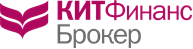                             Приложение № 2б к Регламенту оказания брокерских услуг,№ 14б к Клиентскому регламенту (Условиям) осуществления депозитарной деятельности,Утверждено Приказом №61 №  от 23.12.2021г.   1. Дата оформления анкеты:1. Дата оформления анкеты:2. Полное официальное наименование:2. Полное официальное наименование:3. Сокращенное официальное наименование:3. Сокращенное официальное наименование:4. Наименование на иностранном языке:4. Наименование на иностранном языке:5. Организационно-правовая форма:5. Организационно-правовая форма:6. Идентификационный номер налогоплательщика:6. Идентификационный номер налогоплательщика:ИНН/КИО/БИК:       КПП:ИНН/КИО/БИК:       КПП:Иное:Иное:Иное:7. Категория налогоплательщика:Сведения для идентификации клиентов в рамках международного автоматического обмена информацией для целей налогообложения.7. Категория налогоплательщика:Сведения для идентификации клиентов в рамках международного автоматического обмена информацией для целей налогообложения.Резидент         Резидент         Резидент         Резидент         Резидент         7. Категория налогоплательщика:Сведения для идентификации клиентов в рамках международного автоматического обмена информацией для целей налогообложения.7. Категория налогоплательщика:Сведения для идентификации клиентов в рамках международного автоматического обмена информацией для целей налогообложения.Нерезидент     С постоянным представительствомБез постоянного представительстваС постоянным представительствомБез постоянного представительстваС постоянным представительствомБез постоянного представительстваС постоянным представительствомБез постоянного представительства8. Коды форм федерального государственного статистического наблюдения:8. Коды форм федерального государственного статистического наблюдения:ОКПО:ОКТМО:ОКВЭД:ОКПО:ОКТМО:ОКВЭД:ОКПО:ОКТМО:ОКВЭД:ОКПО:ОКТМО:ОКВЭД:ОКПО:ОКТМО:ОКВЭД:9. Сведения о регистрации:9. Сведения о регистрации:9. Сведения о регистрации:9. Сведения о регистрации:9. Сведения о регистрации:9. Сведения о регистрации:9. Сведения о регистрации:ОГРН (для резидентов):ОГРН (для резидентов):Регистрационный номер по месту учреждения и регистрации (для нерезидентов):Регистрационный номер по месту учреждения и регистрации (для нерезидентов):Дата государственной регистрации (для резидентов – дата присвоения ОГРН):Дата государственной регистрации (для резидентов – дата присвоения ОГРН):Место государственной регистрации:Место государственной регистрации:Наименование регистрирующего органа Наименование регистрирующего органа Номер записи об аккредитации филиала, представительства иностранного юридического лица в государственном реестре аккредитованных филиалов, представительств иностранных юридических лиц (для филиалов, представительств юридических лиц - нерезидентов):Номер записи об аккредитации филиала, представительства иностранного юридического лица в государственном реестре аккредитованных филиалов, представительств иностранных юридических лиц (для филиалов, представительств юридических лиц - нерезидентов):10. Сведения о лицензиях (номер, кем и когда выдана,  перечень видов лицензируемой деятельности срок выдачи):10. Сведения о лицензиях (номер, кем и когда выдана,  перечень видов лицензируемой деятельности срок выдачи):11. Юридический адрес (в соответствии с учредительными (правоустанавливающими) документами):11. Юридический адрес (в соответствии с учредительными (правоустанавливающими) документами):12. Почтовый адрес (если отличен от адреса в п.11):12. Почтовый адрес (если отличен от адреса в п.11):13. Структура и персональный состав органов управления Орган управления/ФИО или Наименование/Должность 13. Структура и персональный состав органов управления Орган управления/ФИО или Наименование/Должность 14. Сведения о присутствии или отсутствии по адресу юридического лица, его постоянно действующего органа управления, иного органа или лица, которые имеют право действовать от имени юридического лица без доверенности14. Сведения о присутствии или отсутствии по адресу юридического лица, его постоянно действующего органа управления, иного органа или лица, которые имеют право действовать от имени юридического лица без доверенностиприсутствует по адресу: ____________________присутствует по адресу: ____________________присутствует по адресу: ____________________присутствует по адресу: ____________________присутствует по адресу: ____________________15. Сведения о составе учредителей (участников) /акционеров, которым принадлежит не менее5% долей/акций юридического лица(ФИО или Наименование/ИНН или ОГРН/Доля):15. Сведения о составе учредителей (участников) /акционеров, которым принадлежит не менее5% долей/акций юридического лица(ФИО или Наименование/ИНН или ОГРН/Доля):16. Сведения об аффилированных лицах:16. Сведения об аффилированных лицах:17. Размер зарегистрированного/оплаченного уставного (складочного) капитала или величина уставного фонда, стоимости имущества:17. Размер зарегистрированного/оплаченного уставного (складочного) капитала или величина уставного фонда, стоимости имущества:18. Банковские реквизиты (наименование банка, БИК, к/с, р/с):18. Банковские реквизиты (наименование банка, БИК, к/с, р/с):Реквизиты в рублях:Реквизиты в рублях:Реквизиты в рублях:Реквизиты в рублях:Реквизиты в рублях:18. Банковские реквизиты (наименование банка, БИК, к/с, р/с):18. Банковские реквизиты (наименование банка, БИК, к/с, р/с):Реквизиты в валюте, отличной от рублей:Реквизиты в валюте, отличной от рублей:Реквизиты в валюте, отличной от рублей:Реквизиты в валюте, отличной от рублей:Реквизиты в валюте, отличной от рублей:19. Контактная информация: 19. Контактная информация: тел:е-mail:официальный сайт в интернет:доменное имя:тел:е-mail:официальный сайт в интернет:доменное имя:тел:е-mail:официальный сайт в интернет:доменное имя:тел:е-mail:официальный сайт в интернет:доменное имя:тел:е-mail:официальный сайт в интернет:доменное имя:20. Основные виды деятельности:20. Основные виды деятельности:21. Цели установления и предполагаемый характер деловых отношений, сведения о целях финансово-хозяйственной деятельности:21. Цели установления и предполагаемый характер деловых отношений, сведения о целях финансово-хозяйственной деятельности: долгосрочные отношения инвестиционный характер сделок долгосрочные отношения спекулятивный характер сделок разовые целевые операции депозитарное обслуживание другое (указать) ______________ долгосрочные отношения инвестиционный характер сделок долгосрочные отношения спекулятивный характер сделок разовые целевые операции депозитарное обслуживание другое (указать) ______________ долгосрочные отношения инвестиционный характер сделок долгосрочные отношения спекулятивный характер сделок разовые целевые операции депозитарное обслуживание другое (указать) ______________ долгосрочные отношения инвестиционный характер сделок долгосрочные отношения спекулятивный характер сделок разовые целевые операции депозитарное обслуживание другое (указать) ______________ долгосрочные отношения инвестиционный характер сделок долгосрочные отношения спекулятивный характер сделок разовые целевые операции депозитарное обслуживание другое (указать) ______________22. Сведения о финансовом положении (в случае, если период деятельности не превышает 3 месяцев (или 1 года) со дня регистрации, сведения/документы предоставляются в Компанию в течение 1 месяца после их получения).Виды предоставленной в Компанию отчетности:   копии годовой бухгалтерской отчетности (бухгалтерский баланс, отчет о финансовом результате); и (или) копии годовой (либо) квартальной) налоговой декларации с отметками налогового органа об их принятии или без таковой с приложением, либо копии квитанции об отправке заказного письма с описью вложения (при направлении по почте), либо копии подтверждения отправки на бумажных носителях (при передаче в электронном виде); и (или) копия аудиторского заключения на годовой отчет за прошедший год, в котором подтверждаются достоверность финансовой (бухгалтерской) отчетности и соответствие порядка ведения бухгалтерского учета законодательству РФ; и (или) справка об исполнении налогоплательщиком (плательщиком сборов, налоговым агентом) обязанности по уплате налогов, сборов, пеней, штрафов, выданная налоговым органом; и (или) сведения ЕГРЮЛ, арбитражных судов об отсутствии производства по делу о несостоятельности (банкротстве), вступивших в силу решений судебных органов о признании несостоятельным (банкротом), проведения процедур ликвидации по состоянию на дату представления документов в Компанию; и (или) справки об отсутствии фактов неисполнения своих денежных обязательств по причине отсутствия денежных средств на банковских счетах; и (или) данных о рейтинге, размещенные в сети "Интернет" на сайтах международных/ российских кредитных рейтинговых агентств; иное (указать).22. Сведения о финансовом положении (в случае, если период деятельности не превышает 3 месяцев (или 1 года) со дня регистрации, сведения/документы предоставляются в Компанию в течение 1 месяца после их получения).Виды предоставленной в Компанию отчетности:   копии годовой бухгалтерской отчетности (бухгалтерский баланс, отчет о финансовом результате); и (или) копии годовой (либо) квартальной) налоговой декларации с отметками налогового органа об их принятии или без таковой с приложением, либо копии квитанции об отправке заказного письма с описью вложения (при направлении по почте), либо копии подтверждения отправки на бумажных носителях (при передаче в электронном виде); и (или) копия аудиторского заключения на годовой отчет за прошедший год, в котором подтверждаются достоверность финансовой (бухгалтерской) отчетности и соответствие порядка ведения бухгалтерского учета законодательству РФ; и (или) справка об исполнении налогоплательщиком (плательщиком сборов, налоговым агентом) обязанности по уплате налогов, сборов, пеней, штрафов, выданная налоговым органом; и (или) сведения ЕГРЮЛ, арбитражных судов об отсутствии производства по делу о несостоятельности (банкротстве), вступивших в силу решений судебных органов о признании несостоятельным (банкротом), проведения процедур ликвидации по состоянию на дату представления документов в Компанию; и (или) справки об отсутствии фактов неисполнения своих денежных обязательств по причине отсутствия денежных средств на банковских счетах; и (или) данных о рейтинге, размещенные в сети "Интернет" на сайтах международных/ российских кредитных рейтинговых агентств; иное (указать).22. Сведения о финансовом положении (в случае, если период деятельности не превышает 3 месяцев (или 1 года) со дня регистрации, сведения/документы предоставляются в Компанию в течение 1 месяца после их получения).Виды предоставленной в Компанию отчетности:   копии годовой бухгалтерской отчетности (бухгалтерский баланс, отчет о финансовом результате); и (или) копии годовой (либо) квартальной) налоговой декларации с отметками налогового органа об их принятии или без таковой с приложением, либо копии квитанции об отправке заказного письма с описью вложения (при направлении по почте), либо копии подтверждения отправки на бумажных носителях (при передаче в электронном виде); и (или) копия аудиторского заключения на годовой отчет за прошедший год, в котором подтверждаются достоверность финансовой (бухгалтерской) отчетности и соответствие порядка ведения бухгалтерского учета законодательству РФ; и (или) справка об исполнении налогоплательщиком (плательщиком сборов, налоговым агентом) обязанности по уплате налогов, сборов, пеней, штрафов, выданная налоговым органом; и (или) сведения ЕГРЮЛ, арбитражных судов об отсутствии производства по делу о несостоятельности (банкротстве), вступивших в силу решений судебных органов о признании несостоятельным (банкротом), проведения процедур ликвидации по состоянию на дату представления документов в Компанию; и (или) справки об отсутствии фактов неисполнения своих денежных обязательств по причине отсутствия денежных средств на банковских счетах; и (или) данных о рейтинге, размещенные в сети "Интернет" на сайтах международных/ российских кредитных рейтинговых агентств; иное (указать).22. Сведения о финансовом положении (в случае, если период деятельности не превышает 3 месяцев (или 1 года) со дня регистрации, сведения/документы предоставляются в Компанию в течение 1 месяца после их получения).Виды предоставленной в Компанию отчетности:   копии годовой бухгалтерской отчетности (бухгалтерский баланс, отчет о финансовом результате); и (или) копии годовой (либо) квартальной) налоговой декларации с отметками налогового органа об их принятии или без таковой с приложением, либо копии квитанции об отправке заказного письма с описью вложения (при направлении по почте), либо копии подтверждения отправки на бумажных носителях (при передаче в электронном виде); и (или) копия аудиторского заключения на годовой отчет за прошедший год, в котором подтверждаются достоверность финансовой (бухгалтерской) отчетности и соответствие порядка ведения бухгалтерского учета законодательству РФ; и (или) справка об исполнении налогоплательщиком (плательщиком сборов, налоговым агентом) обязанности по уплате налогов, сборов, пеней, штрафов, выданная налоговым органом; и (или) сведения ЕГРЮЛ, арбитражных судов об отсутствии производства по делу о несостоятельности (банкротстве), вступивших в силу решений судебных органов о признании несостоятельным (банкротом), проведения процедур ликвидации по состоянию на дату представления документов в Компанию; и (или) справки об отсутствии фактов неисполнения своих денежных обязательств по причине отсутствия денежных средств на банковских счетах; и (или) данных о рейтинге, размещенные в сети "Интернет" на сайтах международных/ российских кредитных рейтинговых агентств; иное (указать).22. Сведения о финансовом положении (в случае, если период деятельности не превышает 3 месяцев (или 1 года) со дня регистрации, сведения/документы предоставляются в Компанию в течение 1 месяца после их получения).Виды предоставленной в Компанию отчетности:   копии годовой бухгалтерской отчетности (бухгалтерский баланс, отчет о финансовом результате); и (или) копии годовой (либо) квартальной) налоговой декларации с отметками налогового органа об их принятии или без таковой с приложением, либо копии квитанции об отправке заказного письма с описью вложения (при направлении по почте), либо копии подтверждения отправки на бумажных носителях (при передаче в электронном виде); и (или) копия аудиторского заключения на годовой отчет за прошедший год, в котором подтверждаются достоверность финансовой (бухгалтерской) отчетности и соответствие порядка ведения бухгалтерского учета законодательству РФ; и (или) справка об исполнении налогоплательщиком (плательщиком сборов, налоговым агентом) обязанности по уплате налогов, сборов, пеней, штрафов, выданная налоговым органом; и (или) сведения ЕГРЮЛ, арбитражных судов об отсутствии производства по делу о несостоятельности (банкротстве), вступивших в силу решений судебных органов о признании несостоятельным (банкротом), проведения процедур ликвидации по состоянию на дату представления документов в Компанию; и (или) справки об отсутствии фактов неисполнения своих денежных обязательств по причине отсутствия денежных средств на банковских счетах; и (или) данных о рейтинге, размещенные в сети "Интернет" на сайтах международных/ российских кредитных рейтинговых агентств; иное (указать).  да  нет23. Сведения о деловой репутации (в случае, если период деятельности не превышает 3 месяцев (или 1 года) со дня регистрации, сведения/документы предоставляются в Компанию в течение 1 месяца после их получения). Виды представленных в Компанию документов: отзывы (в произвольной письменной форме, при возможности их получения) об юридическом лице других Клиентов Компании, имеющих с ним деловые отношения и (или) отзывы (в произвольной письменной форме, при возможности их получения) от кредитных организаций и (или) некредитных финансовых организаций, в которых юридическое лицо ранее находилось или находится на обслуживании, с информацией этих организаций об оценке деловой репутации данного лица. иное (указать)23. Сведения о деловой репутации (в случае, если период деятельности не превышает 3 месяцев (или 1 года) со дня регистрации, сведения/документы предоставляются в Компанию в течение 1 месяца после их получения). Виды представленных в Компанию документов: отзывы (в произвольной письменной форме, при возможности их получения) об юридическом лице других Клиентов Компании, имеющих с ним деловые отношения и (или) отзывы (в произвольной письменной форме, при возможности их получения) от кредитных организаций и (или) некредитных финансовых организаций, в которых юридическое лицо ранее находилось или находится на обслуживании, с информацией этих организаций об оценке деловой репутации данного лица. иное (указать)23. Сведения о деловой репутации (в случае, если период деятельности не превышает 3 месяцев (или 1 года) со дня регистрации, сведения/документы предоставляются в Компанию в течение 1 месяца после их получения). Виды представленных в Компанию документов: отзывы (в произвольной письменной форме, при возможности их получения) об юридическом лице других Клиентов Компании, имеющих с ним деловые отношения и (или) отзывы (в произвольной письменной форме, при возможности их получения) от кредитных организаций и (или) некредитных финансовых организаций, в которых юридическое лицо ранее находилось или находится на обслуживании, с информацией этих организаций об оценке деловой репутации данного лица. иное (указать)23. Сведения о деловой репутации (в случае, если период деятельности не превышает 3 месяцев (или 1 года) со дня регистрации, сведения/документы предоставляются в Компанию в течение 1 месяца после их получения). Виды представленных в Компанию документов: отзывы (в произвольной письменной форме, при возможности их получения) об юридическом лице других Клиентов Компании, имеющих с ним деловые отношения и (или) отзывы (в произвольной письменной форме, при возможности их получения) от кредитных организаций и (или) некредитных финансовых организаций, в которых юридическое лицо ранее находилось или находится на обслуживании, с информацией этих организаций об оценке деловой репутации данного лица. иное (указать)23. Сведения о деловой репутации (в случае, если период деятельности не превышает 3 месяцев (или 1 года) со дня регистрации, сведения/документы предоставляются в Компанию в течение 1 месяца после их получения). Виды представленных в Компанию документов: отзывы (в произвольной письменной форме, при возможности их получения) об юридическом лице других Клиентов Компании, имеющих с ним деловые отношения и (или) отзывы (в произвольной письменной форме, при возможности их получения) от кредитных организаций и (или) некредитных финансовых организаций, в которых юридическое лицо ранее находилось или находится на обслуживании, с информацией этих организаций об оценке деловой репутации данного лица. иное (указать)да  нет24. Наличие и реализация юридическим лицом правил и программ внутреннего контроля в целях противодействия легализации (отмыванию) доходов, полученных преступным путём, и финансированию терроризма:(В случае положительного ответа в данном разделе необходимо указать ФИО и должность сотрудника, ответственного за реализацию правил внутреннего контроля)24. Наличие и реализация юридическим лицом правил и программ внутреннего контроля в целях противодействия легализации (отмыванию) доходов, полученных преступным путём, и финансированию терроризма:(В случае положительного ответа в данном разделе необходимо указать ФИО и должность сотрудника, ответственного за реализацию правил внутреннего контроля)24. Наличие и реализация юридическим лицом правил и программ внутреннего контроля в целях противодействия легализации (отмыванию) доходов, полученных преступным путём, и финансированию терроризма:(В случае положительного ответа в данном разделе необходимо указать ФИО и должность сотрудника, ответственного за реализацию правил внутреннего контроля)24. Наличие и реализация юридическим лицом правил и программ внутреннего контроля в целях противодействия легализации (отмыванию) доходов, полученных преступным путём, и финансированию терроризма:(В случае положительного ответа в данном разделе необходимо указать ФИО и должность сотрудника, ответственного за реализацию правил внутреннего контроля)24. Наличие и реализация юридическим лицом правил и программ внутреннего контроля в целях противодействия легализации (отмыванию) доходов, полученных преступным путём, и финансированию терроризма:(В случае положительного ответа в данном разделе необходимо указать ФИО и должность сотрудника, ответственного за реализацию правил внутреннего контроля)  да  нет25. Наличие сведений о бенефициарных владельцах*:(В случае положительного ответа в данном разделе необходимо указать сведения, на основании которых физическое лицо признано бенефициарном владельцем и заполнить соответствующую анкету – по форме Приложения №2б1)25. Наличие сведений о бенефициарных владельцах*:(В случае положительного ответа в данном разделе необходимо указать сведения, на основании которых физическое лицо признано бенефициарном владельцем и заполнить соответствующую анкету – по форме Приложения №2б1)25. Наличие сведений о бенефициарных владельцах*:(В случае положительного ответа в данном разделе необходимо указать сведения, на основании которых физическое лицо признано бенефициарном владельцем и заполнить соответствующую анкету – по форме Приложения №2б1)25. Наличие сведений о бенефициарных владельцах*:(В случае положительного ответа в данном разделе необходимо указать сведения, на основании которых физическое лицо признано бенефициарном владельцем и заполнить соответствующую анкету – по форме Приложения №2б1)25. Наличие сведений о бенефициарных владельцах*:(В случае положительного ответа в данном разделе необходимо указать сведения, на основании которых физическое лицо признано бенефициарном владельцем и заполнить соответствующую анкету – по форме Приложения №2б1)  да  нет26. Наличие сведений о выгодоприобретателях**:(В случае положительного ответа в данном разделе необходимо указать сведения, на основании которых физическое/юридическое лицо признано выгодоприобретателем и заполнить соответствующую анкету – по форме Приложения №2б или 2б1)26. Наличие сведений о выгодоприобретателях**:(В случае положительного ответа в данном разделе необходимо указать сведения, на основании которых физическое/юридическое лицо признано выгодоприобретателем и заполнить соответствующую анкету – по форме Приложения №2б или 2б1)26. Наличие сведений о выгодоприобретателях**:(В случае положительного ответа в данном разделе необходимо указать сведения, на основании которых физическое/юридическое лицо признано выгодоприобретателем и заполнить соответствующую анкету – по форме Приложения №2б или 2б1)26. Наличие сведений о выгодоприобретателях**:(В случае положительного ответа в данном разделе необходимо указать сведения, на основании которых физическое/юридическое лицо признано выгодоприобретателем и заполнить соответствующую анкету – по форме Приложения №2б или 2б1)26. Наличие сведений о выгодоприобретателях**:(В случае положительного ответа в данном разделе необходимо указать сведения, на основании которых физическое/юридическое лицо признано выгодоприобретателем и заполнить соответствующую анкету – по форме Приложения №2б или 2б1)  да  нет27. Наличие представителей:(При наличии дополнительно к анкете на руководителя заполняется соответствующая анкета на каждого представителя)27. Наличие представителей:(При наличии дополнительно к анкете на руководителя заполняется соответствующая анкета на каждого представителя)27. Наличие представителей:(При наличии дополнительно к анкете на руководителя заполняется соответствующая анкета на каждого представителя)27. Наличие представителей:(При наличии дополнительно к анкете на руководителя заполняется соответствующая анкета на каждого представителя)27. Наличие представителей:(При наличии дополнительно к анкете на руководителя заполняется соответствующая анкета на каждого представителя)  да  нет28. Сведения о типе юридического лица в соответствии с гл.20.1 Налогового Кодекса РФ  организация финансового рынка1 нефинансовая организация организация финансового рынка1 нефинансовая организация организация финансового рынка1 нефинансовая организация организация финансового рынка1 нефинансовая организация организация финансового рынка1 нефинансовая организация организация финансового рынка1 нефинансовая организация29. Сведения о юридическом лице с целью определения вида деятельности в соответствии с Постановлением Правительства РФ от 16.06.2018 N 693 "О реализации международного автоматического обмена финансовой информацией с компетентными органами иностранных государств (территорий)" организация, осуществляющая активную деятельность2 пассивная нефинансовая организация3 организация, осуществляющая активную деятельность2 пассивная нефинансовая организация3 организация, осуществляющая активную деятельность2 пассивная нефинансовая организация3 организация, осуществляющая активную деятельность2 пассивная нефинансовая организация3 организация, осуществляющая активную деятельность2 пассивная нефинансовая организация3 организация, осуществляющая активную деятельность2 пассивная нефинансовая организация330. Код LEI (международный код идентификации юридического лица) (при наличии)31. Дополнительная информация (код GIIN при наличии и пр.):Для служебных отметокДля служебных отметокДля служебных отметокДля служебных отметокДля служебных отметокНомер:                                                                                                                    ФИО и должность сотрудника___________                                                                                                                    ФИО и должность сотрудника___________                                                                                                                    ФИО и должность сотрудника___________                                                                                                                    ФИО и должность сотрудника___________Дополнительная информация:Дополнительная информация:Подпись